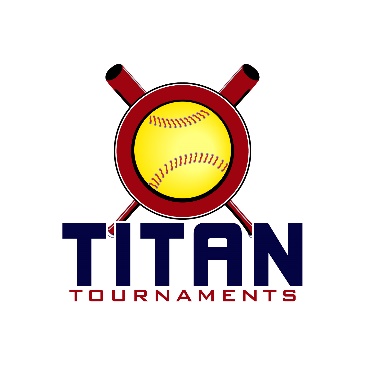 	Thanks for playing ball with Titan!	Below you will find the schedule and some important rules to note.
Park Address: 12U & 14U Lions Club Park – 5500 Rockbridge Circle NW, Lilburn, GA
10U – Mary Carter Park – 1320 Mary Carter Rd, Auburn, GA16U/18U – Victor Lord Park – 82 Maynard St, Winder, GA

Format: 3 seeding games + single elimination bracket playRoster and Waiver Forms must be submitted to the onsite director upon arrival and birth certificates must be available on site in each head coach’s folder.Entry Fee - $320Team Gate Fee - $120

Sanction $35 if unpaid in 2019Please check out the How much does my team owe document posting at 7pm Thursday.Run rule is 12 after 3, 10 after 4, 8 after 5. Games are 7 innings if time permits.
The pitcher shall have both feet touching the pitching rubber, and shall continue to do so until the forward step.
The on deck circle is on your dugout side. If you are uncomfortable with your player being that close to the batter, you may have them warm up further down the dugout, but they must remain on your dugout side.
Headfirst slides are allowed, faking a bunt and pulling back to swing is allowed.Runners must make an attempt to avoid contact, but do not have to slide.
Warm Up Pitches – 5 pitches between innings or 1 minute, whichever comes first.Coaches – one defensive coach is allowed to sit on a bucket or stand directly outside of the dugout for the purpose of calling pitches. Two offensive coaches are allowed, one at third base, one at first base.
Offensive: One offensive timeout is allowed per inning.
Defensive: Three defensive timeouts are allowed during a seven inning game. On the fourth and each additional defensive timeout, the pitcher must be removed from the pitching position for the duration of the game. In the event of extra innings, one defensive timeout per inning is allowed.
An ejection will result in removal from the current game, and an additional one game suspension. Flagrant violations are subject to further suspension at the discretion of the onsite director.
*Games are 75 minutes finish the inning*
*Please be prepared to play at least 15 minutes prior to your scheduled start times**Games are 75 minutes finish the inning*
*Please be prepared to play at least 15 minutes prior to your scheduled start times**Games are 75 minutes finish the inning*
*Please be prepared to play at least 15 minutes prior to your scheduled start times*
*Games are 75 minutes finish the inning*
*Please be prepared to play at least 15 minutes prior to your scheduled start times*
*Games are 75 minutes finish the inning*
*Please be prepared to play at least 15 minutes prior to your scheduled start times*Game TimeFieldGroupTeamScoreTeamT = Titan group S = Spartan group/ Titan & Spartan cross seed into an 8 team bracketT = Titan group S = Spartan group/ Titan & Spartan cross seed into an 8 team bracketT = Titan group S = Spartan group/ Titan & Spartan cross seed into an 8 team bracketT = Titan group S = Spartan group/ Titan & Spartan cross seed into an 8 team bracketT = Titan group S = Spartan group/ Titan & Spartan cross seed into an 8 team bracketT = Titan group S = Spartan group/ Titan & Spartan cross seed into an 8 team bracket8:00112U Gold TAlpharetta 0619-3Georgia Venom8:00212U Gold TUptown GA Flash8-3Dirt Dawg 069:25112U Gold SDirt Dawg 070-8Country Wide – Grounds9:25212U Gold SNext Level Eagles0-5Legacy Fire10:50112U Gold TAlpharetta 067-4Dirt Dawg 0610:50212U Gold TGeorgia Venom0-13Uptown GA Flash12:15112U Gold SDirt Dawg 076-2Legacy Fire12:15212U Gold SNext Level Eagles1-13Country Wide - Grounds1:40112U Gold TAlpharetta 063-6Uptown GA Flash1:40212U Gold TGeorgia Venom2-11Dirt Dawg 063:05112U Gold SDirt Dawg 0712-0Next Level Eagles3:05212U Gold SLegacy Fire3-4Country Wide - GroundsGame TimeFieldGroupTeamScoreTeam8:00412U SilverHavoc2-9Dacula Lady Falcons9:25412U SilverTeam GA 073-9GC Chopperz10:50412U SilverGA Classics - GP5-11Georgia Shock12:15412U SilverDacula Lady Falcons2-8GC Chopperz12:15512U SilverGA Classics – GP17-0Havoc1:40412U SilverHavoc2-11Team GA 071:40512U SilverDacula Lady Falcons0-5Georgia Shock3:05412U SilverGC Chopperz4-5Georgia Shock3:05512U SilverGA Classics – GP5-3Team GA 07Game TimeFieldGroupTeamScoreTeam8:00314UEast Cobb Edge 0512-3GA Classics – Dowdie8:00514UAlpharetta Fire 0519-4GC Chopperz9:25314USouthern Fury5-6GA Classics – Dowdie9:25514UAlpharetta Fire 055-4East Cobb Edge 0510:50314USouthern Fury14-2GC Chopperz10:50514UAlpharetta Fire 052-3GA Classics – Dowdie12:15314USouthern Fury7-3East Cobb Edge 051:40314UGC Chopperz4-14East Cobb Edge 0514U14U14U5 Team Single Elimination5 Team Single Elimination5 Team Single Elimination Alpharetta Fire 05 4 Alpharetta Fire 05 4 Alpharetta Fire 05 41 GA Classics – Dowdie 12 GA Classics – Dowdie 12 GA Classics – Dowdie 12Field 3 – 5:55Field 3 – 5:55(3 Alpharetta Fire 05 4 Alpharetta Fire 05 4 Alpharetta Fire 05 44Field 3 – 3:05Field 3 – 3:05(1 GA Classics – Dowdie 2 GA Classics – Dowdie 2 GA Classics – Dowdie 25Field 3 – 7:20Field 3 – 7:20(4 EC Edge 05 EC Edge 05 GC Chopperz 2 GC Chopperz 2 GC Chopperz 2CHAMPIONSCHAMPIONS Southern Fury 0 Southern Fury 0 Southern Fury 02Field 3 – 4:30Field 3 – 4:30(2 EC Edge 05 5 EC Edge 05 5 EC Edge 05 53 EC Edge 05 2 EC Edge 05 2 EC Edge 05 212U Gold – 8 Team Single Elimination12U Gold – 8 Team Single Elimination12U Gold – 8 Team Single Elimination12U Gold – 8 Team Single EliminationUptown GA Flash 11Uptown GA Flash 11T1Field 1 – 4:30(1Uptown GA Flash 5 Uptown GA Flash 5 S4Next Level 1Next Level 1(5 Uptown GA Flash 2 Uptown GA Flash 2 Uptown GA Flash 2Field 1 – 7:20 Dirt Dawg 07 1 Dirt Dawg 07 1S2Field 2 – 4:30(2Dirt Dawg 06 2 Dirt Dawg 06 2 T3Dirt Dawg 06 4Dirt Dawg 06 4(7(7Uptown GA Flash Uptown GA Flash Field 1 – 8:45Field 1 – 8:45CHAMPIONSCHAMPIONSAlpharetta Fire 06 3Alpharetta Fire 06 3T2Field 1 – 5:55(3Legacy Fire 6 Legacy Fire 6 S3 Legacy Fire 5 Legacy Fire 5(6Field 2 – 7:20 Legacy Fire 1 Legacy Fire 1 Legacy Fire 1GA Venom 0GA Venom 0T4Field 2 – 5:55(4Co. Wide – Grounds 2 Co. Wide – Grounds 2 S1 Co. Wide – Grounds 15 Co. Wide – Grounds 1512U Silver12U Silver12U Silver GA Shock 6 GA Shock 6 GA Shock 66 Team Single Elimination6 Team Single Elimination6 Team Single Elimination1 Dacula Falcons 9 Dacula Falcons 9 Dacula Falcons 9Field 4 - 5:55Field 4 - 5:55(3Dacula Falcons 1Dacula Falcons 1Dacula Falcons 14Field 4 - 4:30Field 4 - 4:30(1 Dacula Falcons 7 Dacula Falcons 7 Dacula Falcons 75 Team GA 07 3 Team GA 07 3 Team GA 07 3Field 4 - 7:20Field 4 - 7:20(5 GC Chopperz GC ChopperzCHAMPIONSCHAMPIONS GA Classics – GP 6 GA Classics – GP 6 GA Classics – GP 63Field 5 - 4:30Field 5 - 4:30(2 GA Classics – GP 0 GA Classics – GP 0 GA Classics – GP 06Field 5 - 5:55Field 5 - 5:55(4 Havoc 3 Havoc 3 Havoc 3 GC Chopperz 10 GC Chopperz 10 GC Chopperz 102 GC Chopperz 3 GC Chopperz 3 GC Chopperz 3Game TimeFieldGroupTeamScoreTeam10U Seeding Games – Titan & Spartan Cross Seed Into An 8 Team Bracket10U Seeding Games – Titan & Spartan Cross Seed Into An 8 Team Bracket10U Seeding Games – Titan & Spartan Cross Seed Into An 8 Team Bracket10U Seeding Games – Titan & Spartan Cross Seed Into An 8 Team Bracket10U Seeding Games – Titan & Spartan Cross Seed Into An 8 Team Bracket10U Seeding Games – Titan & Spartan Cross Seed Into An 8 Team Bracket8:00310U TitanWalton Scrappers1-13Dacula Select 098:00410U TitanGA Threat9-2GA Classics – Haynes9:25310U SpartanFS2K92-7GA Power 089:25410U SpartanEC Bullets 087-5GA Force 0810:50310U TitanWalton Scrappers8-2GA Classics – Haynes10:50410U TitanGA Threat2-2Dacula Select 0912:15310U SpartanFS2K92-16GA Force 0812:15410U SpartanEC Bullets 0810-2GA Power 081:40310U TitanWalton Scrappers1-10GA Threat1:40410U TitanDacula Select 097-3GA Classics – Haynes3:05310U SpartanFS2K91-14EC Bullets 083:05410U SpartanGA Force 0810-3GA Power 0810U Bracket Play10U Bracket Play10U Bracket Play10U Bracket Play EC Bullets 11 EC Bullets 11S1Field 3 – 4:30(1EC Bullets 8EC Bullets 8T4GA Classics – Haynes 0GA Classics – Haynes 0(5EC Bullets 2EC Bullets 2EC Bullets 2Field 3 – 7:20Dacula Select 3Dacula Select 3T2Field 4 – 4:30(2 GA Power 1 GA Power 1S3GA Power 6GA Power 6(7(7EC BulletsEC BulletsField 4 – 8:45Field 4 – 8:45CHAMPIONSCHAMPIONS GA Force 10 GA Force 10S2Field 3 – 5:55(3 GA Force 16 GA Force 16T3Walton Scrappers 0Walton Scrappers 0(6Field 4 – 7:20 GA Force 1 GA Force 1 GA Force 1GA Threat 10GA Threat 10T1Field 4 – 5:55(4GA Threat 0GA Threat 0S4 FS2K9 0Game TimeFieldGroupTeamScoreTeam16U/18U Seeding Games – Titan & Spartan Cross Seed Into An 8 Team Bracket16U/18U Seeding Games – Titan & Spartan Cross Seed Into An 8 Team Bracket16U/18U Seeding Games – Titan & Spartan Cross Seed Into An 8 Team Bracket16U/18U Seeding Games – Titan & Spartan Cross Seed Into An 8 Team Bracket16U/18U Seeding Games – Titan & Spartan Cross Seed Into An 8 Team Bracket16U/18U Seeding Games – Titan & Spartan Cross Seed Into An 8 Team Bracket8:006HS TitanLady Tide 047-1Georgia Galaxy8:007HS TitanOC Threat0-3Atlanta Flames - Starkey9:256HS SpartanAtlanta Flames - Propst5-3Georgia Heat9:257HS SpartanHardknox Elite South3-0Seventh Inning10:506HS TitanLady Tide 0412-0Atlanta Flames - Starkey10:507HS TitanOC Threat6-5Georgia Galaxy12:156HS SpartanAtlanta Flames – Propst1-5Seventh Inning12:157HS SpartanHardknox Elite South4-7Georgia Heat1:406HS TitanLady Tide 043-1OC Threat1:407HS TitanAtlanta Flames - Starkey1-1Georgia Galaxy3:056HS SpartanAtlanta Flames – Propst4-8Hardknox Elite South3:057HS SpartanGeorgia Heat8-0Seventh Inning16U/18U Bracket Play16U/18U Bracket Play16U/18U Bracket Play16U/18U Bracket Play GA Heat 11 GA Heat 11S1Field 6 – 4:30(1GA Heat 5GA Heat 5T4GA Galaxy 3GA Galaxy 3(5GA Heat 2GA Heat 2GA Heat 2Field 6 – 7:20ATL Flames – Starkey 3ATL Flames – Starkey 3T2Field 7 – 4:30(2 Seventh Inning 10 Seventh Inning 10S3Seventh Inning 6Seventh Inning 6(7(7Lady TideLady TideField 7 – 8:45Field 7 – 8:45CHAMPIONSCHAMPIONS Hardknox Elite 5 Hardknox Elite 5S2Field 6 – 5:55(3 Hardknox Elite 7 Hardknox Elite 7T3OC Threat 2OC Threat 2(6Field 7 – 7:20 Lady Tide 7 Lady Tide 7 Lady Tide 7Lady Tide 04 9Lady Tide 04 9T1Field 7 – 5:55(4Lady Tide 8Lady Tide 8S4 ATL Flames – Propst 7